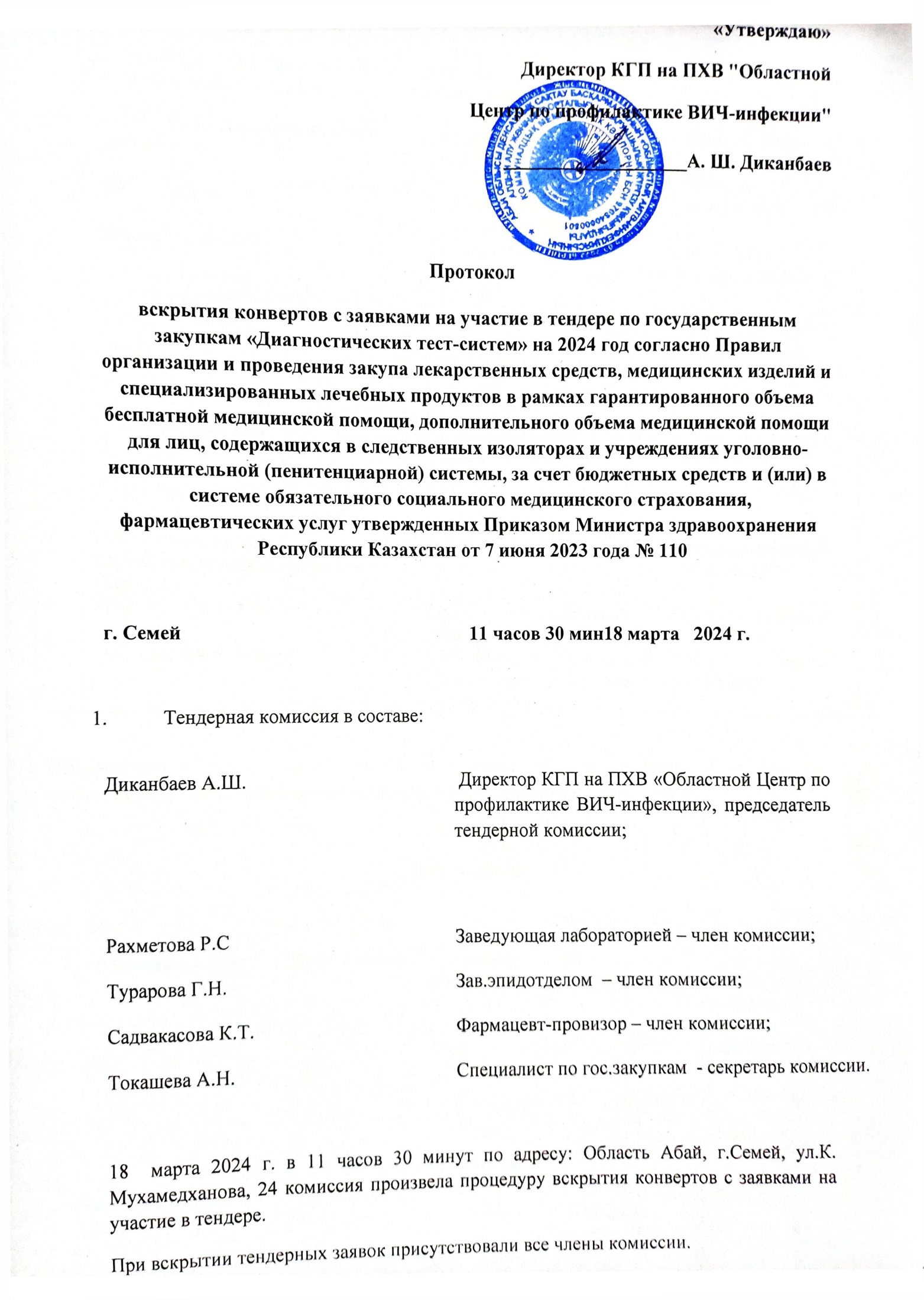 «1.Представивших заявки на участие в тендере после истечения окончательного срока представления заявок на участие в тендере не было.Заявки на участие в тендере до истечения окончательного срока представления, представили следующие потенциальные поставщики:Представленные заявки были вскрыты и содержат следующие документы, которые оглашены всем присутствующим при вскрытии заявок на участие в тендере:ТОО «Гелика»ТОО «Mega Pharma»Техническая частьТОО «ТриМедика»ТОО «MD Solution»ТОО «Медицинская фармацевтическая компания» «БИОЛА»ТОО «ФАРМАКОН»ТОО «LifeMed Holding»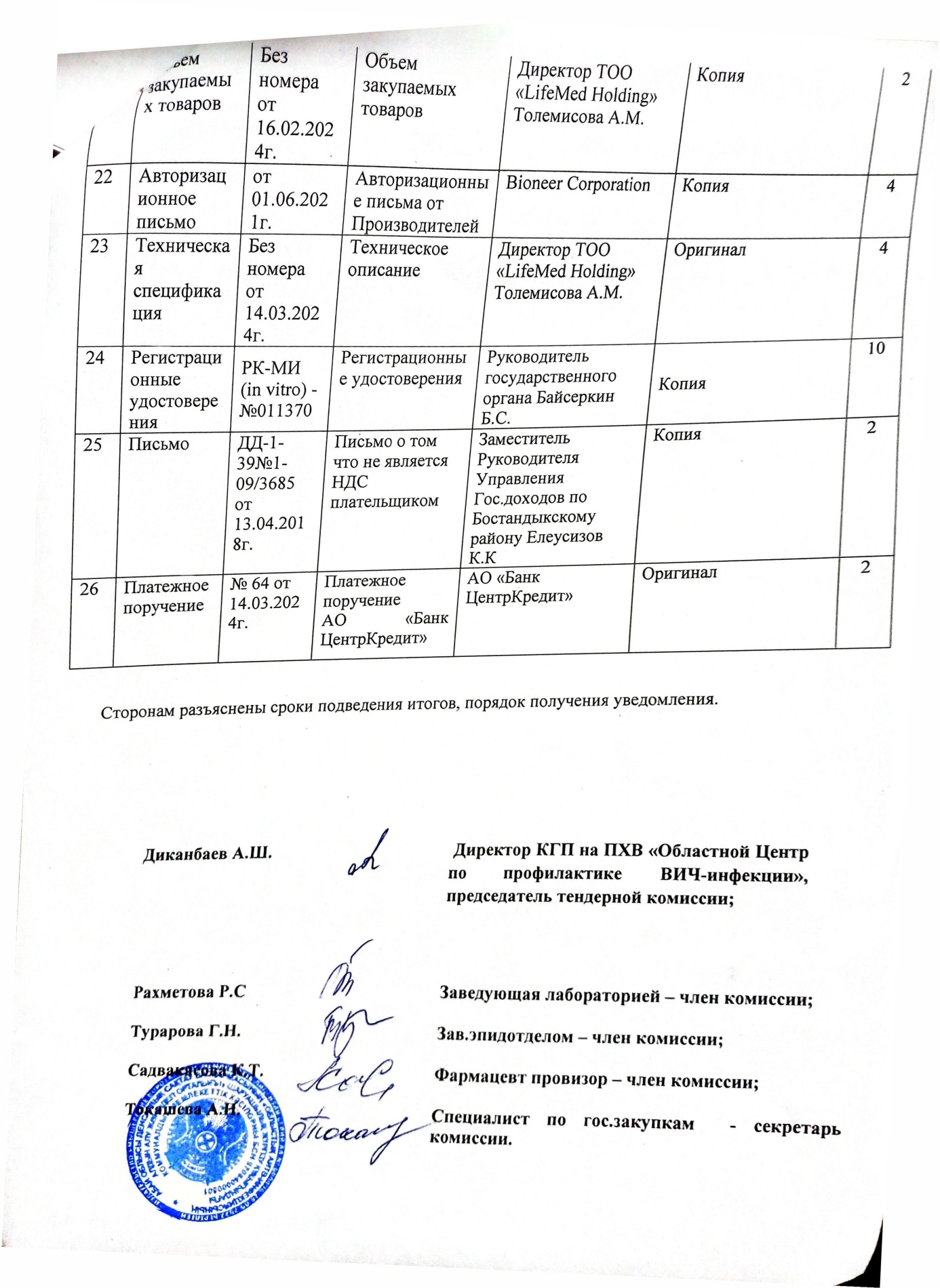 №п/пНаименование потенциального поставщикаАдрес потенциального поставщикаВремя и дата представления заявки1.ТОО «Гелика»г.Петропавловск, ул.Маяковского, 9510:00 ч. 06.03.20242.ТОО «Mega Pharma»г.Шымкент, ул.жилой массив Кайнарбулак, здание7 07.03.202411 часов 20 минут3.ТОО «ТриМедика»г. Алматы, Жетысуский район, ул.Бродского, дом 37 А, офис 111 часов 10 минут 11.03.2024 г.4.ТОО «MD Solution»г. Алматы, Бостандыкский район, ул.Тимирязева, дом 42/15,11 часов 07 минут 11.03.2024 г.5.ТОО «Медицинская фармацевтическая компания» «БИОЛА» г.Алматы, ул.Монгольская, 4415 часов 40 минут11.03.20246.ТОО «ФАРМАКОН»г.АСТАНА, ул.Әбікена Бектурова, д.4/2-2815 часов 31 минут15.03.20247.ТОО «LifeMed Holding»г.Алматы, Наурызбайский район, микрорайон Акжар, офис 710 часов 45 минут18.03.2024 №№№Наименование документаДата и номерКраткое содержаниеКем подписан документОригинал, копия, нотариальнозасвидетельствованная копияСтр.Основная частьОсновная частьОсновная частьОсновная частьОсновная частьОсновная частьОсновная частьОсновная частьОсновная часть11Заявка на участие в тендере Заявка на участие в тендере 28.02.2024 годаб/нЗаявка на участие в тендере Директор ТОО «ГЕЛИКА» Паскевич В.Н.Оригинал1-422Справкао государственной перерегистрации юридического лицаСправкао государственной перерегистрации юридического лица26.02.2024 года№ 10100039809340О праве осуществления деятельности в соответствии с учредительными документами в рамкахзаконодательства РКОтдел по регистрации и земельному кадастру филиала некоммерческого акционерного общества «Государственная корпорация «Правительство для граждан» по Северо-Казахстанской областиЭлектронный документ5-633Устав ТОО «ГЕЛИКА»Устав ТОО «ГЕЛИКА»04.10.2017 годаУставКаримова Гульнара Тулегеновна (по доверенности)Копия7-1844ДоверенностьДоверенность29.09.2017 года№11-9630Доверенность на представление интересовМайтасова Гульмира ТолеугазыевнаКопия19-2055Решение единственного участника ТОО «ГЕЛИКА»Решение единственного участника ТОО «ГЕЛИКА»04.10.2022 годаРешение о продлении полномочий директора ТОО Майтасова Гульмира ТолеугазыевнаКопия21-2266ПриказПриказ04.10.2022 года№ 29-ОДО продлении полномочий директораДиректор ТОО «ГЕЛИКА»Паскевич Вадим НиколаевичКопия23-2477Государственная лицензияГосударственная лицензия27.05.2010 года№ФД65500003КТНа занятие фармацевтической деятельностьюРуководитель РГУ «Департамент Комитета контроля медицинской и фармацевтической деятельности по Северо-Казахстанской области», Апкарина Айгуль АйтаевнаЭлектронный документ25-2688Приложение к государственной лицензииПриложение к государственной лицензии10.06.2013 года№ФД65500003КТ0003АСОптовая реализация лекарственных средств, аптечный склад: СКО, г. Петропавловск, ул. Маяковского, 95Руководитель  «Департамент Комитета контроля медицинской и фармацевтической деятельности по Северо-Казахстанской области», Апкарина Айгуль АйтаевнаЭлектронный документ27-2899Приложение к государственной лицензииПриложение к государственной лицензии06.06.2017 года№ ФД65500003КТ00005АСОптовая реализация лекарственных средств, аптечный склад: СКО, г. Петропавловск, ул. Парковая, 57А Руководитель КГУ «Управление здравоохранения акимата, Северо-Казахстанской области», Безлер Владимир МихайловичЭлектронный документ29-301010Уведомление о начале или прекращении осуществления деятельности или определенных действийУведомление о начале или прекращении осуществления деятельности или определенных действий15.03.2022 года№KZ29UCA00021665О начале деятельности по оптовой реализации медицинских изделий Департамент Комитет медицинского и фармацевтического контроля Министерства здравоохранения РК по СКОЭлектронный документ31-321111Талон о приеме уведомления о начале или прекращении осуществления деятельности или определенных действийТалон о приеме уведомления о начале или прекращении осуществления деятельности или определенных действийб/н о приеме уведомления №KZ29UCA00021665О приеме уведомления об изменении данных об адресах осуществления деятельностиДепартамент Комитет медицинского и фармацевтического контроля Министерства здравоохранения РК по СКОЭлектронный документ33-341212Сведенияоб отсутствии (наличии) задолженности, учет по которым ведется в органахгосударственных доходов, по состоянию на 26.02.2024 годаСведенияоб отсутствии (наличии) задолженности, учет по которым ведется в органахгосударственных доходов, по состоянию на 26.02.2024 года26.02.2024 года№ 101000039809000СВЕДЕНИЯоб отсутствии задолженности, учет по которым ведется в органахгосударственных доходов, по состоянию на 26.02.2024 годаРГУ «Управление государственных доходов погороду Петропавловск Департамента государственных доходов по Северо-Казахстанскойобласти Комитета государственных доходов Министерства финансов РК»Электронный документ35-501313Выписка о составе участников Выписка о составе участников б/нВыписка о текущем составе участников ТОО «ГЕЛИКА»Директор ТОО «ГЕЛИКА» Паскевич В.Н.Оригинал51-521414Таблица ценТаблица ценб/нТаблица цен     потенциального поставщика на лот№ 3Директор ТОО «ГЕЛИКА» Паскевич В.Н.Оригиналы53-541515ПисьмоПисьмоб/нПисьмо о соответствии квалификационным требованиямДиректор ТОО «ГЕЛИКА» Паскевич В.Н.Оригинал55-561616Сертификат на соответствие требованиям надлежащих фармацевтических практик в сфере обращения лекарственных средствСертификат на соответствие требованиям надлежащих фармацевтических практик в сфере обращения лекарственных средств30.04.2021 года№ 235Сертификат на соответствие GDPРуководитель Комитета Фармации Министерства здравоохранения Республики Казахстан Б. БайсеркинКопия57-581717Опись документов, прилагаемых  к заявке потенциального поставщикаОпись документов, прилагаемых  к заявке потенциального поставщикаб/нОпись документов, прилагаемых  к заявке потенциального поставщикаДиректор ТОО «ГЕЛИКА» Паскевич В.Н.Оригинал / Электронный носитель59-62Техническая частьТехническая частьТехническая частьТехническая частьТехническая частьТехническая частьТехническая частьТехническая частьТехническая часть1Техническая спецификацияТехническая спецификацияТехническая спецификацияб/нТехнические характеристики предлагаемых товаровДиректор ТОО «ГЕЛИКА» Паскевич В.Н.Оригинал / Электронный носитель1-22Гарантийное письмоГарантийное письмоГарантийное письмоб/нО соответствии товаров предъявляемым требованиямДиректор ТОО «ГЕЛИКА» Паскевич В.Н.Оригинал    3-43Сертификат на соответствие GDPСертификат на соответствие GDPСертификат на соответствие GDP30.04.2021 года№ 235Сертификат на соответствие GDPРуководитель Комитета Фармации Министерства здравоохранения Республики Казахстан Б. БайсеркинКопия5-63Регистрационные документыРегистрационные документыРегистрационные документыРК-ИМН-5№025407 от 12.10.2022 годаРегистрация в РКМинистерство здравоохранения Республики КазахстанЭлектронныйдокумент7-18Гарантийное обеспечениеГарантийное обеспечениеГарантийное обеспечениеГарантийное обеспечениеГарантийное обеспечениеГарантийное обеспечениеГарантийное обеспечениеГарантийное обеспечениеГарантийное обеспечение111Банковская гарантия    № КС-ПТП-24-01093ГЗ от 28.02.2024 годаГарантийное обеспечение тендерной заявки Заместитель директора филиала АО «BerekeBank» ПоярельН.Н., Директор филиала АО «BerekeBank» Терлецкий И.С..Оригинална 2-х стр. (1 лист)№Наименование документаДата и номерКраткое содержаниеКем подписан документ (указать должность и Ф.И.О)Оригинал, копия, нотариально засвидетель-ствованная копия (указать нужное)Номер страницы1Заявка 26.02.2024Заявка на участие Ким А.Е.Оригинал1-42Письмо для тендерной комиссии26.02.2024Письмо об аффилированности и банкротстве Ким А.Е.Оригинал5-63Устав ТОО 08.09.2020Устав компанииКим А.Е., Ким Л.Е.Копия7-224Справка о государственной перерегистрацииУникальный номер №101000039838338от 26.02.2024Справка о государственной перерегистрации юридического лицаЭЦПЭлектронный документ23-265Справка об отсутствии налоговой задолженностиУникальный код документа: 240226TDR04065 от 26.02.2024Сведения об отсутствии (наличии) налоговой задолженности по состоянию на 26.02.2024г.ЭЦПЭлектронный документ27-366Лицензия на фармацевтическую деятельность №6590151DX03.05.2019Генеральная лицензия и приложения на подвиды лицензируемого вида деятельностиЭЦПЭлектронный документ37-507ТалонKZ24UCA00029679 от 23.01.2024Талон о приеме уведомления о начале или прекращения осуществления деятельности по оптовой реализации медицинских изделийЭЦПЭлектронный документ51-528Сертификат GDP№282 от 28.09.2021Сертификат подтверждающий, что аптечный склад ТОО «Mega Pharma» соответствует стандарту надлежащей дистрибьюторской практикиБайсеркин Б.Копия53-549Ценовое предложение26.02.2024Ценовое предложение Ким А.Е.Оригинал55-5810Платежное поручение о внесении гарантийного взноса№376 от 26.02.2024Платежное поручение, подтверждающее гарантийный взнос в размере 1%ЭЦПЭлектронный документ59№Наименование документаДата и номерКраткое содержаниеКем подписан документ (указать должность и Ф.И.О (при его наличии))Оригинал, копия, нотариально засвидетель-ствованная копия (указать нужное)Номер страницы1Техническая спецификация26.02.2024Техническая спецификация на марлю.Ким А.Е.Оригинал1-42Регистрационное удостоверение РК МИ (ИМН)-0№024198 от 05.05.2022Регистрационное удостоверение  на презерватив.ЭЦПЭлектронный документ5-143Сертификат соответствия продукции на презервативKZ.7700.02.01.01043999от 23.10.2023 до 01.02.2028Настоящий сертификат соответствия продукции удостоверяет, что продукция прошла оценку качества путем декларирования.ЭЦП Электронный документ15-164Инструкция по применению презервативов на казахском языке Утвержденная инструкция по применению презерватива с сайта Национального центра экспертизы ЛС и МИ www.ndda.kzКопия 17-245Инструкция по применению презервативов на русском языке Утвержденная инструкция по применению презерватива с сайта Национального центра экспертизы ЛС и МИ www.ndda.kzКопия 25-326Сертификат EС №6048797СЕ01 от 02.03.2021 – до 26.05.2024B.T.M. Holtus,  J.A. van VugtКопия 33-347Сертификат GDP№282 28.09.2021Сертификат подтверждающий, что аптечный склад ТОО «MegaPharma» соответствует стандарту надлежащей дистрибьюторской практики.Байсеркин Б.Копия35№Наименование документаДата и номерКраткое содержаниеКем подписан документ (указать должность и Ф.И.О (при его наличии))Оригинал, копия, нотариально засвидетельствованная копияНомерстраницы1Заявка на участие в тендереОт 01.03.2024г.Заявка на участие в тендере согласно приложению 1Генеральный директор ТОО «ТриМедика»Аюпова М.Н.Оригинал1-62Опись прилагаемых Опись прилагаемых документовОт 01.03.2024г.Опись прилагаемых документов по форме (на электронном носителе)Генеральный директор ТОО «ТриМедика»Аюпова М.Н.Оригинал3Справка о государственной перерегистрации юридического лица101000040515079от 29.02.2024г.Справка о государственной перерегистрации юридического лицаЗаверена электронной цифровой подписьюОригинал7-114Устав ТОО «ТриМедика»Изменение и дополнениеОт 06.04.2022 годаИнформация об участниках товарищества, видах деятельности, уставном капиталеУчастник/учредитель товарищества: Аюпова Махинур НурмагамедовнаКопия12-325Решение №3 Единственного участника ТОО «ТриМедика»21 декабря 2023 годаОб освобождении от должности и назначение Генерального директораГенеральный директор ТОО «ТриМедика»Аюпова М.Н.Копия33-366Уведомление о смене юридического лицаИсх.№88 от 25.12.2023 годаОб изменении Устава ТОО «ТриМедика»Об изменении место нахождения Устава ТОО «ТриМедика»Копия7Протокол №12 общего собрания участников06 апреля 2022 годаО назначении участников ТОО «ТриМедика»Генеральный директор ТОО «ТриМедика»Аюпова М.Н.Копия37-408Приказ №1 от 06.04.2022г.От 06.04.2022 годаО назначении генерального директораГенеральный директор ТОО «ТриМедика»Аюпова М.Н.Копия41-449Талон о приеме уведомления о начале или прекращении осуществления деятельности или определенных действийKZ72UCA00023771 от 04.10.2022Уведомляет  о начале осуществления деятельности по оптовой реализации изделий медицинского назначения Заверена электронной цифровой подписьюОригинал45-4610Талон о приеме уведомления о начале или прекращении осуществления деятельности или определенных действийKZ96UВС00032926 от 04.10.2022Уведомляет  о начале осуществления деятельности по розничной реализации медицинских изделийЗаверена электронной цифровой подписьюОригинал47-4811СВЕДЕНИЯ об отсутствии (наличии) задолженности, учет по которым ведется в органах государственных доходов, по состоянию на «29» февраля 2024 г.№ 240229TDR01597от29.02.2024г.СВЕДЕНИЯ об отсутствии (наличии) задолженности, учет по которым ведется в органах государственных доходов, по состоянию на «29» февраля 2024 г.Заверена электронной цифровой подписьюОригинал49-5812Гарантийное письмо Исх. №9 от 01.03.2024г.Гарантйиное письмоподтверждающее соответствие товаровГенеральный директор ТОО «ТриМедика»Аюпова М.Н.Оригинал59-6213Гарантйиное письмоИсх. №10от 01.03.2024г.Гарантйиное письмо Генеральный директор ТОО «ТриМедика»Аюпова М.Н.Оригинал63-6414Ценовое предложениеОт 01марта 2024 годаЦеновое предложение согласно приложению 2Генеральный директор ТОО «ТриМедика»Аюпова М.Н.Оригинал65-6815Талон о приеме уведомлениеKZ76UWP00039061от 10.10.2022Талон о приеме уведомление эксплуатации объектаЗаверена электронной цифровой подписьюОригинал69-7016Техническая спецификацияОт 01.03.2024г.Техническая спецификацияГенеральный директор ТОО «ТриМедика»Аюпова М.Н.Оригинал1-417ИнструкцияИнструкция по применениюОригинал5-1017РУРК-ИМН-5№005342Регистрационное удостоверениеЗаверена электронной цифровой подписьюОригинал11-3020СертификатыСертификатыКопия31-3221Платежное поручениеГарантийное обеспечение тендерной заявкиОригинал№Наименование документаДата и номерКраткое содержаниеКем подписан документ (указать должность и Ф.И.О (при его наличии))Оригинал, копия, нотариально засвидетельствованная копияНомер страницы1Заявка на участие в тендере согласно приложению 1От 07.03.2024 годаЗаявка на участие в тендере согласно приложению 1Директор ТОО «MD Solution» Еркеев А.А.Оригинал1-42Справка о государственной перерегистрации юридического лица101000041536990 от 06.03.2024Справка о государственной перерегистрации юридического лица Электронно-цифровой подписью НАО «ГК «Правительство для граждан»Оригинал5-83УставУтвержден от 19 февраля 2024г. Устав ТОО «MD Solution»Утвержден ТОО «MD Solution» Еркеев А.А.Копия9-284Решение №1 Единственного участника От 14 февраля 2024 годаРешение №1 Единственного участника MD Solution» БИН 210440017587Единственный участник Директор ТОО «MD Solution» Еркеев А.А.Копия29-305Решение №2 Единственного участникаОт 19 февраля 2024 годаРешение №2 Единственного участника MD Solution» БИН 210440017587Изменение местонахождение юридического адреса ТОО «MD Solution»Копия31-326Приказ №1От 14 февраля 2024 годаПриказ №1 «О назначении директора»Директор ТОО «MD Solution» Еркеев А.А.Копия33-347Талон о приеме уведомленияKZ34UCA00030469 от 06.03.2024 14:47Талон о приеме уведомления по оптовой реализации медицинских изделийЭлектронно-цифровой подписью с портала www.elicense.kzОригинал35-368Талон о приеме уведомленияKZ96UBC00041268 от 06.03.2024 14:54Талон о приеме уведомления по розничной реализации медицинских изделийЭлектронно-цифровой подписью с портала www.elicense.kzОригинал37-389Сведения об отсутствии (наличии) задолженности, учет по которым ведется в органах гос доходов101000041604512 от 07.03.2024Сведения об отсутствии (наличии) задолженности, учет по которым ведется в органах гос доходов, по состоянию на 07.03.2024 годаЭлектронно-цифровой подписью комитета государственных доходов МФ РКОригинал39-4810Ценовое предложениеОт 07.03.2024 годаЦеновое предложение согласно приложению 2Директор ТОО «MD Solution» Еркеев А.А.Копия49-5210Гарантийное письмоИсх. №2 от 30.01.2024 годаГарантийное письмоДиректор ТОО «MD Solution» Еркеев А.А.Оригинал53-5411Гарантийное письмоИсх. №1 от 07.03.2024 годаГарантийное письмо подтверждение приемлемостиДиректор ТОО «MD Solution» Еркеев А.А.Оригинал55-5812Талон о приеме уведомленияKZ07UWP00060964 от 06.03.2024 14:38Талон о приеме уведомленияЭлектронно-цифровая подписьОригинал56-6013Техническая спецификацияОт 07.03.2024 годаТехническая спецификация по лоту №3Директор ТОО «MD Solution» Еркеев А.А.Оригинал1-414Регистрационное удостоверениеРК-ИМН-5№005342Регистрационное удостоверениеЭлектронно-цифровой подписью с портала www.elicense.kzОригинал5-2815ИнструкцияИнструкция по применениюКопия29-4016СертификатСертификатыКопия41-42Гарантийное обеспечениеГарантийное обязательствоОригинал----№Наименование документаДата и номерКраткое содержаниеКем подписан документ (указать должность и Ф.И.О (при его наличии))Оригинал, копия, нотариально засвидетельство-ванная копия (указать нужное)Номер страницыПлатежное поручение№391 от 04.03.2024 г.Платежное поручениеГенеральный директор Ишкаева Л.К. Главный бухгалтер Сорочинская Т. В.ОригиналОсновная частьОсновная частьОсновная частьОсновная частьОсновная частьОсновная частьОсновная часть1Заявка на участие в тендереб/н от 06.03.2024 г.Заявка на участие в тендереГенеральный директор Ишкаева Л.К.Оригинал1-42Справка о государственной регистрации юридического лица№101000036094651 от 05.02.2024г.Справка о государственной перерегистрации юридического лицаДокумент сформирован порталом электронного правительстваКопия5-63Устав ТОО «МФК «Биола»б/н от 18.11.2011г.Устав ТОО «МФК «Биола»Участник Лившиц А.М.Копия7-164Государственная лицензия на фармацевтическую деятельность с приложениями18005251от 13.03.2018 г. дата первичной выдачи 24.02.2012г.Государственная лицензия на фармацевтическую деятельность с приложениямиДокумент сформирован порталом электронного правительства.Копия17-245Талон о приеме уведомления о начале или прекращении осуществления деятельности или определенных действийKZ40UCA00029294 от 25.12.2023 г.О начале осуществления деятельности по оптовой реализации медицинской техники и оптовой реализации изделий медицинского назначенияДокумент сформирован порталом электронного правительства.Копия25-286Сведения об отсутствии (наличии) задолженности, учет по которым ведется в органах государственных доходов, по состоянию на 05.03.2024 г.№240222TDR00963от 05.03.2024 г.Сведения об отсутствии (наличии) задолженности, учет по которым ведется в органах государственных доходов, по состоянию на 05.03.2024 г.Документ сформирован на сайте Кабинета налогоплательщикаКГД МФ РККопия29-347Сертификат GDP ТОО «МФК «Биола»№178 от 30.09.2020 г.Сертификат GDP ТОО «МФК «Биола»Руководитель Ж. ОрдабековаКопия35-368Гарантийное письмо №169 от 07.03.2024г.Гарантийное письмо Генеральный директор  Ишкаева Л.К.Оригинал37-389Ценовое предложение потенциального поставщикаБ/Н от 06.03.2024 г.Ценовое предложение потенциального поставщикаГенеральный директор Ишкаева Л.К.Оригинал39-4010Приказ «О вступлении в должность Генерального директора»№369-ЛС от 27.12.19г.Приказ О вступлении в должность Генерального директораГенеральный директор Ишкаева Л.К.Копия41-4211Решение единственного участника ТОО «МФК «Биола»№30 от 20.12.2019 г.Решение единственного участника ТОО «МФК «Биола»Единственный участник ТОО «МФК «Биола» Лившиц А.М.Копия43-4412Платежное поручение№391 от 04.03.2024 г.Платежное поручениеГенеральный директор Ишкаева Л.К. Главный бухгалтер Сорочинская Т. В.Оригинал45-46Техническая частьТехническая частьТехническая частьТехническая частьТехническая частьТехническая частьТехническая часть13Техническая спецификацияБ/НТехническая спецификация Генеральный директор Ишкаева Л.К.Оригинал1-414Регистрационное удостоверениеРК МИ (ИМН)-0№025407 от 12.10.2022 г.Регистрационное удостоверениеРуководитель государственного органаКопия5-1615Гарантийное письмо по условиям хранения, маркировки и остаточному сроку годности№166 от 07.03.2024 г.Гарантийное письмо по условиям хранения, маркировки и остаточному сроку годностиГенеральный директор Ишкаева Л.К.Оригинал17-1816Пояснительное письмо по технической характеристике на презерватив с приложением выдержки из международного стандарта и сертификата анализа№167 от 06.03.2024 г.Пояснительное письмо по технической характеристике на презерватив с приложением выдержки из международного стандарта и сертификата анализаГенеральный директор Ишкаева Л.К.Оригинал19-3017Пояснительное письмо по нанесению маркировки СЕ с приложением сертификата СЕ.№168 от 06.03.2024 г., сертификат СЕ №SH1886707 от 30.04.2019 г.Пояснительное письмо по нанесению маркировки СЕ с приложением сертификата СЕ.Генеральный директор Ишкаева Л.К.Оригинал31-5018Декларация о составе смазки на водной основеБ/Н от 31.10.2022 г.Декларация о составе смазки на водной основеПодпись РуководителяКопия51-5219Оценка биологической совместимости мужских презервативов из натурального латекса Б/НОценка биологической совместимости мужских презервативов из натурального латексаПодпись РуководителяКопия53-96№№Наименование документаНаименование документаДата и номерДата и номерДата и номерКраткое содержаниеКраткое содержаниеКем подписан документ (указать должность и Ф.И.О (при его наличии))Оригинал, копия, нотариально засвидетельствованная копия (указать нужное)Оригинал, копия, нотариально засвидетельствованная копия (указать нужное)Номер страницы11Заявка на участие в тендере Заявка на участие в тендере 12.03.2024 г.б/н12.03.2024 г.б/н12.03.2024 г.б/нЗаявка на участие по форме согласно Приложения 1 к тендерной документацииЗаявка на участие по форме согласно Приложения 1 к тендерной документацииДиректор, Сагындыкова Шолпан Алмазовнаоригиналоригинал122Справка о государственной регистрации (перерегистрации)Справка о государственной регистрации (перерегистрации)19.02.2024г.10100003872499619.02.2024г.10100003872499619.02.2024г.101000038724996Справка о государственной регистрации (перерегистрации) ТОО «ФАРМАКОН»Справка о государственной регистрации (перерегистрации) ТОО «ФАРМАКОН»Управление регистрации филиала некоммерческогоакционерного общества «Государственная корпорация«Правительство для граждан» по городу Астанаоригиналоригинал233Устав ТОО «ФАРМАКОН»Устав ТОО «ФАРМАКОН»27.02.2017 г.б/н27.02.2017 г.б/н27.02.2017 г.б/нКопия Устава ТОО «ФАРМАКОН»Копия Устава ТОО «ФАРМАКОН»ДиректорСагындыкова Шолпан Алмазовнакопиякопия444Уведомление о начале или прекращении деятельности по оптовой реализации медицинских изделийУведомление о начале или прекращении деятельности по оптовой реализации медицинских изделий14.07.2021 г.KZ16UCA0001915314.07.2021 г.KZ16UCA0001915314.07.2021 г.KZ16UCA00019153Уведомление о начале или прекращении деятельности по оптовой реализации медицинских изделийУведомление о начале или прекращении деятельности по оптовой реализации медицинских изделийРГУ «Департамент Комитета медицинского и фармацевтического контроля Министерства здравоохранения Республики Казахстан по городу Нур-Султан»оригиналоригинал1455Талон о приёме уведомления о начале или прекращении деятельности по оптовой реализации медицинских изделийТалон о приёме уведомления о начале или прекращении деятельности по оптовой реализации медицинских изделий14.07.2021 г.KZ16UCA0001915314.07.2021 г.KZ16UCA0001915314.07.2021 г.KZ16UCA00019153Талон о приёме уведомления о начале или прекращении деятельности по оптовой реализации медицинских изделийТалон о приёме уведомления о начале или прекращении деятельности по оптовой реализации медицинских изделийРеспубликанское государственное учреждение "Департамент Комитета медицинского и фармацевтического контроля Министерства здравоохранения Республики Казахстан по городу Нур-Султан"оригиналоригинал1666Сведения об отсутствии (наличии) задолженности, учёт по которым ведётся в органах государственных доходовСведения об отсутствии (наличии) задолженности, учёт по которым ведётся в органах государственных доходов10.03.2024 г.10100004178946010.03.2024 г.10100004178946010.03.2024 г.101000041789460Сведения об отсутствии (наличии) задолженности, учёт по которым ведётся в органах государственных доходовСведения об отсутствии (наличии) задолженности, учёт по которым ведётся в органах государственных доходовУГД по району Нураоригиналоригинал1777Ценовое предложение по форме, утвержденной уполномоченным органом в области здравоохраненияЦеновое предложение по форме, утвержденной уполномоченным органом в области здравоохранения12.03.2024 г.б/н12.03.2024 г.б/н12.03.2024 г.б/нЦеновое предложение ТОО «ФАРМАКОН» по форме, утвержденной уполномоченным органом в области здравоохраненияЦеновое предложение ТОО «ФАРМАКОН» по форме, утвержденной уполномоченным органом в области здравоохраненияДиректор, Сагындыкова Шолпан Алмазовнаоригиналоригинал2688Оригинал документа, подтверждающего внесение гарантийного обеспечения тендерной заявкиОригинал документа, подтверждающего внесение гарантийного обеспечения тендерной заявки11.03.2024 г.33311.03.2024 г.33311.03.2024 г.333Оригинал документа, подтверждающего внесение гарантийного обеспечения тендерной заявкиОригинал документа, подтверждающего внесение гарантийного обеспечения тендерной заявкиАО «First Heartland Jysan Bank»оригиналоригинал2899Техническая спецификация с указанием точных технических характеристик заявленных лекарственных средств и (или) медицинских изделий, фармацевтической услуги на бумажном носителеТехническая спецификация с указанием точных технических характеристик заявленных лекарственных средств и (или) медицинских изделий, фармацевтической услуги на бумажном носителе12.03.2024 г.б/н12.03.2024 г.б/н12.03.2024 г.б/нТехническая спецификация с указанием точных технических характеристик заявленных лекарственных средств и (или) медицинских изделий, фармацевтической услуги на бумажном носителеТехническая спецификация с указанием точных технических характеристик заявленных лекарственных средств и (или) медицинских изделий, фармацевтической услуги на бумажном носителеДиректор, Сагындыкова Шолпан Алмазовнаоригиналоригинал291010Копия документа о государственной регистрации лекарственного средства и (или) медицинского изделияКопия документа о государственной регистрации лекарственного средства и (или) медицинского изделия25.01.2021РК МИ (ИМН)-0№02664625.01.2021РК МИ (ИМН)-0№02664625.01.2021РК МИ (ИМН)-0№026646Регистрационное удостоверение Презервативов «NAIZA»Регистрационное удостоверение Презервативов «NAIZA»Министерство здравоохранения Республики Казахстан оригиналоригинал301111Сертификат соответствия продукцииСертификат соответствия продукции26.12.2023 г.KZ.7700.02.01.0106978926.12.2023 г.KZ.7700.02.01.0106978926.12.2023 г.KZ.7700.02.01.01069789Cертификат соответствия продукции Презерватив из натурального латекса с не ароматизированной смазкой гладкий "NAIZACертификат соответствия продукции Презерватив из натурального латекса с не ароматизированной смазкой гладкий "NAIZAРГП на ПХВ «Национальный центр наименование и адрес экспертной организации экспертизы лекарственных средств и медицинских изделий» Комитета медицинского и фармацевтического контроля МЗ РКоригиналоригинал311212Копии документов, подтверждающего ввоз медицинского изделия через государственную границу Республики Казахстан, его оприходование потенциальным поставщикомКопии документов, подтверждающего ввоз медицинского изделия через государственную границу Республики Казахстан, его оприходование потенциальным поставщиком07.12.2023 г.55302/071223/022047507.12.2023 г.55302/071223/022047507.12.2023 г.55302/071223/0220475ГТД на ввоз медицинского изделия через государственную границу Республики КазахстанГТД на ввоз медицинского изделия через государственную границу Республики КазахстанКГД МФ РКкопиякопия341212Копии документов, подтверждающего ввоз медицинского изделия через государственную границу Республики Казахстан, его оприходование потенциальным поставщикомКопии документов, подтверждающего ввоз медицинского изделия через государственную границу Республики Казахстан, его оприходование потенциальным поставщиком000000007113.02.2024г.000000007113.02.2024г.000000007113.02.2024г.Приходный ордер запасовПриходный ордер запасовМенеджер Сагындыкова А.Т.381313Сертификат ISO13485 с аутентичным переводом на русский языкСертификат ISO13485 с аутентичным переводом на русский язык18.08.2023г.04723Q1000048118.08.2023г.04723Q1000048118.08.2023г.04723Q10000481Сертификат ISO13485 производителя презервативов «NAIZA»Сертификат ISO13485 производителя презервативов «NAIZA»ГенеральныйменеджерBEIJING HUA GUANG CERTIFICATION OF MEDICAL DEVICES CO., LTDкопиякопия391414Сертификат CE с аутентичным переводом на русский языкСертификат CE с аутентичным переводом на русский язык2019.10.16 г.G1 054496 0005Rev. 012019.10.16 г.G1 054496 0005Rev. 012019.10.16 г.G1 054496 0005Rev. 01Сертификат CE производителя презервативов «NAIZA»Сертификат CE производителя презервативов «NAIZA»Руководитель TÜV SÜD Product service GmbH Стефан Прейскопиякопия411515Инструкция по медицинскому применениюИнструкция по медицинскому применению23.06.2023 г.N06463223.06.2023 г.N06463223.06.2023 г.N064632Инструкция по медицинскому применению медицинскому изделиюИнструкция по медицинскому применению медицинскому изделиюКомитет медицинского и фармацевтического контроля Министерства здравоохранения Республики КазахстанКулшанов Э.К.копиякопия451616Письмо об отсутствии аффилированностиПисьмо об отсутствии аффилированности12.03.2023 г.б/н12.03.2023 г.б/н12.03.2023 г.б/нПисьмо об отсутствии аффилированностиПисьмо об отсутствии аффилированностиДиректор, Сагындыкова Шолпан Алмазовнаоригиналоригинал531717Письмо о не подлежаниипроцелуре банкротстваПисьмо о не подлежаниипроцелуре банкротства12.03.2023 г.б/н12.03.2023 г.б/н12.03.2023 г.б/нПисьмо о не подлежаниипроцелуре банкротстваПисьмо о не подлежаниипроцелуре банкротстваДиректор, Сагындыкова Шолпан Алмазовнаоригиналоригинал54Техническая частьТехническая частьТехническая частьТехническая частьТехническая частьТехническая частьТехническая частьТехническая частьТехническая частьТехническая частьТехническая частьТехническая частьТехническая часть1Техническая спецификация с указанием точных технических характеристик заявленных лекарственных средств и (или) медицинских изделий, фармацевтической услуги на бумажном носителеТехническая спецификация с указанием точных технических характеристик заявленных лекарственных средств и (или) медицинских изделий, фармацевтической услуги на бумажном носителеТехническая спецификация с указанием точных технических характеристик заявленных лекарственных средств и (или) медицинских изделий, фармацевтической услуги на бумажном носителеТехническая спецификация с указанием точных технических характеристик заявленных лекарственных средств и (или) медицинских изделий, фармацевтической услуги на бумажном носителе12.03.2024 г.б/н12.03.2024 г.б/н12.03.2024 г.б/нТехническая спецификация с указанием точных технических характеристик заявленных лекарственных средств и (или) медицинских изделий, фармацевтической услуги на бумажном носителеДиректор, Сагындыкова Шолпан Алмазовнаоригиналоригинал12Копия документа о государственной регистрации лекарственного средства и (или) медицинского изделияКопия документа о государственной регистрации лекарственного средства и (или) медицинского изделияКопия документа о государственной регистрации лекарственного средства и (или) медицинского изделияКопия документа о государственной регистрации лекарственного средства и (или) медицинского изделия25.01.2021РК МИ (ИМН)-0№02664625.01.2021РК МИ (ИМН)-0№02664625.01.2021РК МИ (ИМН)-0№026646Регистрационное удостоверение Презервативов «NAIZA»Министерство здравоохранения Республики Казахстан оригиналоригинал23Сертификат соответствия продукцииСертификат соответствия продукцииСертификат соответствия продукцииСертификат соответствия продукции26.12.2023 г.KZ.7700.02.01.0106978926.12.2023 г.KZ.7700.02.01.0106978926.12.2023 г.KZ.7700.02.01.01069789Cертификат соответствия продукции Презерватив из натурального латекса с не ароматизированной смазкой гладкий "NAIZAРГП на ПХВ «Национальный центр наименование и адрес экспертной организации экспертизы лекарственных средств и медицинских изделий» Комитета медицинского и фармацевтического контроля МЗ РКоригиналоригинал36Инструкция по медицинскому применениюИнструкция по медицинскому применениюИнструкция по медицинскому применениюИнструкция по медицинскому применению23.06.2023 г.N06463223.06.2023 г.N06463223.06.2023 г.N064632Инструкция по медицинскому применению медицинскому изделиюКомитет медицинского и фармацевтического контроля Министерства здравоохранения Республики КазахстанКулшанов Э.К.копиякопия67Копии документов, подтверждающего ввоз медицинского изделия через государственную границу Республики Казахстан, его оприходование потенциальным поставщикомКопии документов, подтверждающего ввоз медицинского изделия через государственную границу Республики Казахстан, его оприходование потенциальным поставщикомКопии документов, подтверждающего ввоз медицинского изделия через государственную границу Республики Казахстан, его оприходование потенциальным поставщикомКопии документов, подтверждающего ввоз медицинского изделия через государственную границу Республики Казахстан, его оприходование потенциальным поставщиком07.12.2023 г.55302/071223/022047507.12.2023 г.55302/071223/022047507.12.2023 г.55302/071223/0220475ГТД на ввоз медицинского изделия через государственную границу Республики КазахстанКГД МФ РКкопиякопия147Копии документов, подтверждающего ввоз медицинского изделия через государственную границу Республики Казахстан, его оприходование потенциальным поставщикомКопии документов, подтверждающего ввоз медицинского изделия через государственную границу Республики Казахстан, его оприходование потенциальным поставщикомКопии документов, подтверждающего ввоз медицинского изделия через государственную границу Республики Казахстан, его оприходование потенциальным поставщикомКопии документов, подтверждающего ввоз медицинского изделия через государственную границу Республики Казахстан, его оприходование потенциальным поставщиком000000007113.02.2024г.000000007113.02.2024г.000000007113.02.2024г.Приходный ордер запасовМенеджер Сагындыкова А.Т.копиякопия188ПисьмоПисьмоПисьмоПисьмо15.06.2023 г.№3Т-2023-0105564315.06.2023 г.№3Т-2023-0105564315.06.2023 г.№3Т-2023-01055643ПисьмоРГУ «Управление санитарно-эпидемиологического контроля Алматинского района города Астаны Департамента санитарно-эпидемиологического контроля города Астаны Комитета санитарно-эпидемиологического контроля Министерства здравоохранения Республики Казахстан» Руководитель Шамерденова Гульмира Токеновнакопиякопия19Обеспечение заявкиОбеспечение заявкиОбеспечение заявкиОбеспечение заявкиОбеспечение заявкиОбеспечение заявкиОбеспечение заявкиОбеспечение заявкиОбеспечение заявкиОбеспечение заявкиОбеспечение заявкиОбеспечение заявкиОбеспечение заявки111Оригинал документа, подтверждающего внесение гарантийного обеспечения тендерной заявкиОригинал документа, подтверждающего внесение гарантийного обеспечения тендерной заявкиОригинал документа, подтверждающего внесение гарантийного обеспечения тендерной заявки11.03.2024 г.333Оригинал документа, подтверждающего внесение гарантийного обеспечения тендерной заявкиОригинал документа, подтверждающего внесение гарантийного обеспечения тендерной заявкиАО «First Heartland Jysan Bank»АО «First Heartland Jysan Bank»оригинал1Электронный носительЭлектронный носительЭлектронный носительЭлектронный носительЭлектронный носительЭлектронный носительЭлектронный носительЭлектронный носительЭлектронный носительЭлектронный носительЭлектронный носительЭлектронный носительЭлектронный носитель111Опись прилагаемых к заявке документовОпись прилагаемых к заявке документовОпись прилагаемых к заявке документовОпись в формате *docxОпись в формате *docx№№Наименование документаДата и номерКраткое содержаниеКем подписан документОригинал, копия, нотариально засвидетельствованная копиястр.111Заявка на участие в тендереБез номера  от 14.03.2024г.Заявка на участие в тендереДиректор ТОО «LifeMed Holding»  Толемисова А.М.Оригинал42Приказ о вступлении в должность Директора№1  от 27.03.2023г.Приказ о вступлении в должность ДиректораДиректор ТОО «LifeMed Holding» Толемисова А.М.Копия23Решение единственного участника№1  от 27.03.2023г.Решение единственного участникаЕдинственный участник ТОО «LifeMed Holding» Толемисова А.М.Копия24Удостоверение личности№046972789             МВД РКУдостоверение личности  Директора Толемисовой А.М.МВД Республики КазахстанКопия25Письмоисх.№82 от 14.03.2024г.Письмо об обладании правоспособностьюДиректор ТОО «LifeMed Holding» Толемисова А.М.Оригинал26Письмоисх.№83 от 14.03.2024г.Письмо об опыте работы на фармацевтическом рынке Директор ТОО «LifeMed Holding» Толемисова А.М.Оригинал47Справка о государственной перерегистрации101000042797338 от 14.03.2024г.Справка о государственной перерегистрации ТОО «LifeMed Holding» БИН 141240005424"Государственная корпорация "Правительство для граждан" по городу АлматыОригинал 28Устав ТОО «LifeMed Holding»Без номера от 02.04.2018 гУстав ТОО «LifeMed Holding»Директор ТОО «LifeMed Holding» Толемисова А.М.Копия229Государственная лицензия№15019080  от 27.10.2015г.Государственная лицензия на фармацевтическую деятельность с приложениемКГУ «Управление предпринимательства и индустриально-инновационного развития города Алматы», Акимат города Алматы.Оригинал 6610Уведомление о начале деятельности по оптовой реализации изделий медицинского назначения№KZ78UCA00009889 от 07.03.2019г.Уведомление о начале деятельности по оптовой реализации изделий медицинского назначенияУведомление подписано электронно-цифровой подписью Оригинал 411Талон о приеме уведомления о начале или прекращения осуществления деятельности или определенных действий№KZ78UCA00009889 от 25.04.2019г.Талон о приеме уведомления о начале деятельности по оптовой реализации изделий медицинского назначенияКГУ «Управление предпринимательства и индустриально-инновационного развития города  Алматы»Оригинал 212Уведомление о начале деятельности по оптовой реализации медицинской техники№KZ89UBS00009543 от 11.03.2019г.Уведомление о начале деятельности по оптовой реализации медицинской техникиКГУ «Управление предпринимательства и индустриально-инновационного развития города  Алматы»Оригинал 413Талон о приеме уведомления о начале или прекращения осуществления деятельности или определенных действий№KZ89UBS00009543 от 11.03.2019г.Талон о приеме уведомления о начале деятельности по оптовой реализации  медицинской техникиКГУ «Управление предпринимательства и индустриально-инновационного развития города  Алматы»Оригинал 214Сведения об отсутствии налоговой задолженности№240314TDR02796 от 14.03.2024г.Справка об отсутствии налоговой задолженности ТОО «LifeMed Holding»Республиканское государственное учреждение «Управление государственных доходов по Наурызбайскому району Департамента государственных доходов по городу Алматы Комитета государственных доходов Министерства финансов Республики Казахстан» Оригинал 415Справка банка АО «Народный банк Казахстана» 495096 от 14.03.2024 годаСправка банка об отсутствии просроченной задолженности ТОО «LifeMed Holding»Подписано электронно-цифровой подписью Оригинал 216Справка банка АО «Банк ЦентрКредит»№16312403141021033 от 14.03.2024г.Справка банка об отсутствии просроченной задолженности ТОО «LifeMed Holding»Подписано электронно-цифровой подписью Оригинал217Выписка о текущем составе участников Без номера  от 14.03.2024г.Выписка о текущем составе участников или акционеров
потенциального поставщика, влияющих на принятие решений исполнительным органомДиректор ТОО «LifeMed Holding» Толемисова А.М.Оригинал218Таблица ценБез номера  от 14.03.2024г.Таблица ценДиректор ТОО «LifeMed Holding» Толемисова А.М.Оригинал 419Копия Договора№ 18-24 от 22.12.2023г.Договор аренды складского помещения ТОО "Фарм Проект"Директор ТОО «LifeMed Holding» Толемисова А.М. Копия1020Копия Сертификата№111 от 17.06.2019 г.Сертификат на соответствие стандарту надлежащей дистрибьюторской практикиРуководитель Комитета контроля качества и безопасности товаров и услуг МЗ РК Л.БюрабековаКопия221Объем закупаемых товаровБез номера  от 16.02.2024г.Объем закупаемых товаровДиректор ТОО «LifeMed Holding» Толемисова А.М. Копия2